ACHTERSTE LINIE (ACHTERHOEDE):  DV = 1 = doelverdediger  RA = 2 = rechtsachter VS = 3 = voorstopper  VV = 4 = vrije  verdediger  LA = 5 = linksachterMIDDENVELD: LH = 8 = linkshalf  CM = 10 = de “10”, de centrale middenvelder RH = 6 = rechtshalfVOORSTE LINIE (VOORHOEDE): LV = 11 = linksvoor  SP = 9 = de “spits”, de centrale aanvaller, de middenaanvaller  RV = 7 = rechtsvoor. DW:  DW is de doorwissel ( dus geen vaste wissel)Toelichtingen op de volgende pagina’s --->Waarom deze positiebenamingen?We spreken niet over “verdedigers” en “aanvallers”, maar over “achterhoede” of achterste linie en “voorhoede” en voorste linie. Dat doen we om de posities t.o. van elkaar en t.o. de tegenstander te visualiseren in woorden. Die woorden worden beelden in het hoofd. Voetballen doe je in de junioren ook steeds meer met je hoofd vandaar. De tweede reden voor deze positie- en linie benamingen is de volgende. We willen graag van onze spelers actie zien. Spel zien. Spelgedrag nog verder intensiveren. Dat kunnen we op deze leeftijd doen,om over te brengen dat iedere positie een taak heeft bij BB, dus de aanval. En iedere speler een voetbaltaak heeft bij BBT, dus het verdedigen. Dus een LA, een linksachter, kan bij BB wel degelijk aan bijdrage leveren aan het aanvallen. En ook een RV, een rechtsvoor, kan een bijdrage leveren bij BBT, dus het verdedigen, bv het verstoren van de opbouw bij de tegenstander. Als wijzelf als trainers denken in “de aanvallers vallen aan”, brengen we dat onbewust over. Het zou kunnen dat een deel van de spelers dan concluderen in het veld, oh, bij BB, oh, ik heb de bal niet, die is voor de aanvaller en die zoekt het maar uit en moet scoren. Deze speler wordt dan passiever, voert de positievoetbaltaak niet meer uit en laat zijn medespeler het maar “uitzoeken”. Dit effect is het grootst als een tegenstander gescoord heeft, meteen weer in de aanval gaat en een deel van onze spelers “het laat lopen”. Het tegenovergestelde willen we zien. Dat onze spelers dan juist heel actief worden (of blijven). Dus met z’n allen verdedigen bij BBT en met z’n allen aanvallen bij BB. Per positie. Hoe? T&C  Ja, dat is trainen..RUGNUMMERS. De rugnummers kun je door spelers zoveel mogelijk zelf laten kiezen, binnen het rijtje 1 t/m 16, en vanuit de basisverdeling 1 t/m 11. De toewijzing ervan is belangrijk omdat de rugnummers gebruikt worden door alle brondocumenten heen en gedurende het hele seizoen. Idealiter is er ook een teamkledingsponsor die de rugnummers op de shirts laat meebedrukken.Hoe deel je je spelers in 3 of 4 verschillende groepen in?Dit zijn de groepen.GR1 = altijd 100% inzet, probeert beste spel te spelen, begrijpen positie, felle duels, fair play en speelt om te winnen ook bij achterstand -T&C  er is nog meer mogelijk, daar gaan we ze bij helpen.GR2 =  als GR1 maar bezitten nog niet het niveau spelinzicht, snelheid, positietaken als GR1. Ze kunnen niet beter uit zichzelf. T&C  er is wel nog meer mogelijk, daar gaan we ze bij helpen ivv van positiepartijvormen en individuele techniek.GR3 =  als GR1 maar hebben schroom om hun beste spel DURVEN te spelen, felle duels aan te gaan, en dus zo te laten zien altijd te willen spelen om te winnen. T&C  Ze kunnen groeien uit zichzelf, want tonen dat op minder weerstand momenten. Voetbal = contactsport. We gaan ze vooral ZELFVERTROUWEN schenken bij dingen die LUKKEN bij ze.GR4 = geven te snel op in duels, verlaten hun positie of “kruipen” juist weg, staan veelal naarmate de wedstrijd vordert niet meer open voor coaching, denken niet meer aan winnen soms?, weten of kunnen of willen niet veel meer doen voor het team bij achterstand. Deze spelers zijn wel positief zichtbaar bij een voorsprong, maar onvoldoende bij tegenslag en/of achterstand. T&C  We gaan in V&A dialoog proberen ze open te laten staan voor onze coaching en dan als eerste besef overbrengen dat het gaat om een merkbare bijdrage 80 min lang aan het team. Kunnen ze beter? Ja, zeer zeker qua voetbaltechnische vaardigheden.Hoe kom je tot een evenwichtige positieverdeling in het juniorenteam?zoek / kies 7 spelers die de as vormen voor 5 posities: een tweede DV als staandebij/achter de hand. Dan de VS, de VV, de “10”, en de (centrale) spits. denk dan aan de LA en RA. Dan heb je de achterhoede compleet.dan de LH + LV voor de linkerflank en de RH + RV voor de rechterflank. Dan heb je het middenveld en voorhoede ook geregeld. Je kunt ook eerst de voorhoede afmaken met de LV en RV. Dan zie je opeens ook andere posities voor een dergelijke speler. Waarom? Hierom:Geef iedere speler 2, sommige 3 posities in volgorde van voorkeur & vaardigheid. Schenk het vertrouwen aan die speler dat hij dat ook kan en wees duidelijk waarom op voetbalvaardige grond uitgesproken. Bv. Rick, jij kunt ook op de RH, want bij BB en je komt zelf in BB, dan beschik over een uitstekende steekpass en zelfs soms dieptepass om onze voorhoede te lanceren naar het doel, de “16” van de tegenstander. Dat willen we graag veel zien. Probeer het maar eens. En blijven proberen..!Bespreken dit en vooral “vertel” het de spelers. Daarna communiceren met ouders per mail.Als je deze positieverdeling hebt, dan kun je je doorwisselschema VOOR de wedstrijd daarop aanpassen.Bij de B-junioren (JO17 & JO16) kun je de 80 minuten verdelen in 4 keer 20min als blokjes voor de doorwissels. In de wedstrijd merk je daar alleen wat van in de 20ste en de 60ste minuut. De rust is ook te gebruiken voor een doorwissel.In de juniorenleeftijd is het wel prettig om met 13 fitte spelers een wedstrijd in te gaan. Alleen bij 12 is het advies om spelers uit andere teams erbij te vragen en die krijgen dan niet de meeste speeltijd. Die is gewoon voor de eigen spelers. Waarom? Omdat wij als begeleiders VERTROUWEN hebben in het eigen team. In de kwaliteiten, de voetbalvaardigheden.een speler van JO16-1 kan meer dan hijzelf denkt dat hij kan.het streven is om iedere speler gelijke speeltijd te geven. De teamregels/afspraken zijn ervoor om de meeste speeltijd te gunnen aan de spelers die zich houden aan de teamregels/afspraken. Zie verder het document waarin deze teamregels/afspraken als idee zijn. Houden alle spelers zich eraan? Dan vasthouden aan het vooraf bepaalde doorwisselschema. Zo niet, dan heb je als T&C de vrijheid om een speler een extra doorwisselbeurt toe te bedelen.Hoe ziet een doorwisselschema VOOR een juniorenwedstrijd er dan uit?Op de volgende 3 pagina’s staat een praktijkvoorbeeld met een uitwerking van het doorwisselschema en het teampraatje vooraf uitgeschreven. Deze voorbereiding neemt gemiddeld een half uur tijd in beslag op de vrijdagavond voor de wedstrijd. Het zorgt ervoor dat er geïmproviseerd kan worden bij bv last minute afzeggingen, of blessures / uitsluitingen tijdens een wedstrijd.P.S. Opm Basjan 21-3-2017:  Je ziet hier voortschrijdend inzicht in de benamingen...Dit voorbeeld gaat nu verder met een “lege” wedstrijdvoorbereiding voor de t/c dievoor een wedstrijd gemaakt kan worden.--------uit DVSU B2 - wedstrijdbespreking – coach BasjanMOTIVATIE EN TACTIEK DEEL 1  :  op de parkeerplaats MOTIVATIE EN TACTIEK DEEL 2  :  in de kleedkamer vooraf: deel 2deel 3 op het veld Aanvoerder = (AV)15-ThomasV  taken shirtjes uitdelenORGANISATIE OP HET VELD VERTELLEN: warming-up indeling: Vrije hjkashdsajkhskjdklsajlkdsjlasjdklsakldjIN DE RUST BENADRUKKEN: doelkansenverhouding & spelbeeld accent laten leggen op:????positieverdeling team XXXXXblauw=linksbenig rood=rechtsbenigpositieverdeling team XXXXXblauw=linksbenig rood=rechtsbenigpositieverdeling team XXXXXblauw=linksbenig rood=rechtsbenigpositieverdeling team XXXXXblauw=linksbenig rood=rechtsbenigpositieverdeling team XXXXXblauw=linksbenig rood=rechtsbenigpositieverdeling team XXXXXblauw=linksbenig rood=rechtsbenigpositieverdeling team XXXXXblauw=linksbenig rood=rechtsbenigpositieverdeling team XXXXXblauw=linksbenig rood=rechtsbenigpositieverdeling team XXXXXblauw=linksbenig rood=rechtsbenigpositieverdeling team XXXXXblauw=linksbenig rood=rechtsbenigpositieverdeling team XXXXXblauw=linksbenig rood=rechtsbenigpositieverdeling team XXXXXblauw=linksbenig rood=rechtsbenigpositieverdeling team XXXXXblauw=linksbenig rood=rechtsbenigpositieverdeling team XXXXXblauw=linksbenig rood=rechtsbenigpositieverdeling team XXXXXblauw=linksbenig rood=rechtsbenig1-4-3-3-startposities + doorwissel na 20min met 15spelers1-4-3-3-startposities + doorwissel na 20min met 15spelers1-4-3-3-startposities + doorwissel na 20min met 15spelers1-4-3-3-startposities + doorwissel na 20min met 15spelers1-4-3-3-startposities + doorwissel na 20min met 15spelers1-4-3-3-startposities + doorwissel na 20min met 15spelers1-4-3-3-startposities + doorwissel na 20min met 15spelers1-4-3-3-startposities + doorwissel na 20min met 15spelers1-4-3-3-startposities + doorwissel na 20min met 15spelers1-4-3-3-startposities + doorwissel na 20min met 15spelers1-4-3-3-startposities + doorwissel na 20min met 15spelers1-4-3-3-startposities + doorwissel na 20min met 15spelers1-4-3-3-startposities + doorwissel na 20min met 15spelers1-4-3-3-startposities + doorwissel na 20min met 15spelers1-4-3-3-startposities + doorwissel na 20min met 15spelersLINKSVOOR (LV)06-MARTIJN05-TOM12-MAARTENLINKSVOOR (LV)06-MARTIJN05-TOM12-MAARTENLINKSVOOR (LV)06-MARTIJN05-TOM12-MAARTENLINKSVOOR (LV)06-MARTIJN05-TOM12-MAARTENLINKSVOOR (LV)06-MARTIJN05-TOM12-MAARTENMIDDENVOOR (SP)“SPITS”11-MARK15-THOMAS-V10-ARTHIKEMIDDENVOOR (SP)“SPITS”11-MARK15-THOMAS-V10-ARTHIKEMIDDENVOOR (SP)“SPITS”11-MARK15-THOMAS-V10-ARTHIKEMIDDENVOOR (SP)“SPITS”11-MARK15-THOMAS-V10-ARTHIKEMIDDENVOOR (SP)“SPITS”11-MARK15-THOMAS-V10-ARTHIKEMIDDENVOOR (SP)“SPITS”11-MARK15-THOMAS-V10-ARTHIKERECHTSVOOR (RV)02-DAANdW09-ROB03-BERENDRECHTSVOOR (RV)02-DAANdW09-ROB03-BERENDRECHTSVOOR (RV)02-DAANdW09-ROB03-BERENDRECHTSVOOR (RV)02-DAANdW09-ROB03-BERENDLINKSHALF (LH)14-DAANdG01-MAX08-LESLEY06-MARTIJNLINKSHALF (LH)14-DAANdG01-MAX08-LESLEY06-MARTIJNLINKSHALF (LH)14-DAANdG01-MAX08-LESLEY06-MARTIJNLINKSHALF (LH)14-DAANdG01-MAX08-LESLEY06-MARTIJNLINKSHALF (LH)14-DAANdG01-MAX08-LESLEY06-MARTIJNCENTRALEMIDDENVELDER“15-THOMAS-V 13-THOMAS-S11-MARKCENTRALEMIDDENVELDER“15-THOMAS-V 13-THOMAS-S11-MARKCENTRALEMIDDENVELDER“15-THOMAS-V 13-THOMAS-S11-MARKCENTRALEMIDDENVELDER“15-THOMAS-V 13-THOMAS-S11-MARKCENTRALEMIDDENVELDER“15-THOMAS-V 13-THOMAS-S11-MARKCENTRALEMIDDENVELDER“15-THOMAS-V 13-THOMAS-S11-MARKRECHTSHALF (RH)12-MAARTEN07-THOMAS-M 08-LESLEY13-THOMAS-S09-ROBRECHTSHALF (RH)12-MAARTEN07-THOMAS-M 08-LESLEY13-THOMAS-S09-ROBRECHTSHALF (RH)12-MAARTEN07-THOMAS-M 08-LESLEY13-THOMAS-S09-ROBRECHTSHALF (RH)12-MAARTEN07-THOMAS-M 08-LESLEY13-THOMAS-S09-ROBLINKSACHTER(LA)05-TOM14-DAANdG10-ARTHIKELINKSACHTER(LA)05-TOM14-DAANdG10-ARTHIKEVRIJE-VERDEDIGER(VV)04-ENRICO15-THOMAS-VVRIJE-VERDEDIGER(VV)04-ENRICO15-THOMAS-VVRIJE-VERDEDIGER(VV)04-ENRICO15-THOMAS-VVRIJE-VERDEDIGER(VV)04-ENRICO15-THOMAS-VVRIJE-VERDEDIGER(VV)04-ENRICO15-THOMAS-VVRIJE-VERDEDIGER(VV)04-ENRICO15-THOMAS-VVOOR-STOPPER(VS)03-BEREND02-DAANdWVOOR-STOPPER(VS)03-BEREND02-DAANdWVOOR-STOPPER(VS)03-BEREND02-DAANdWVOOR-STOPPER(VS)03-BEREND02-DAANdWRECHTSACHTER(RA)07-THOMAS-M02-DAANdW04-ENRICORECHTSACHTER(RA)07-THOMAS-M02-DAANdW04-ENRICORECHTSACHTER(RA)07-THOMAS-M02-DAANdW04-ENRICO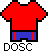 doelkansen:hoekschoppen:  doelkansen:hoekschoppen:  doelkansen:hoekschoppen:  DOELVERDEDIGER (DV)01-MAX06-MARTIJNDOELVERDEDIGER (DV)01-MAX06-MARTIJNDOELVERDEDIGER (DV)01-MAX06-MARTIJNDOELVERDEDIGER (DV)01-MAX06-MARTIJNDOELVERDEDIGER (DV)01-MAX06-MARTIJNDOELVERDEDIGER (DV)01-MAX06-MARTIJNDOELVERDEDIGER (DV)01-MAX06-MARTIJNdoelkansen:hoekschoppen: doelkansen:hoekschoppen: 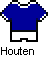 rugnr-spelersnaamrugnr-spelersnaamrugnr-spelersnaam1ste POS1ste POS1ste POS2de POS3de POS3de POSgroepverdeling met trainingsaccent voorjaar2017groepverdeling met trainingsaccent voorjaar2017groepverdeling met trainingsaccent voorjaar2017groepverdeling met trainingsaccent voorjaar2017groepverdeling met trainingsaccent voorjaar2017groepverdeling met trainingsaccent voorjaar201701-Max 01-Max 01-Max DVDVDVLHGR1volhoudend en consistent coachen op:02-DaandW02-DaandW02-DaandWRVRVRVVSRVRVGR2volhoudend en consistent coachen op:03-Berend03-Berend03-BerendVSVSVSRVGR3volhoudend en consistent coachen op:04-Enrico04-Enrico04-EnricoVVVVVVRAGR1volhoudend en consistent coachen op:05-Tom 05-Tom 05-Tom LVLVLVLAGR1volhoudend en consistent coachen op:06-Martijn06-Martijn06-MartijnLVLVLVLHDVDVGR2volhoudend en consistent coachen op:07-ThomasM07-ThomasM07-ThomasMRVRVRVRHRARAGR2volhoudend en consistent coachen op:08-Lesley08-Lesley08-LesleyLHLHLHRHGR3volhoudend en consistent coachen op:09-Rob 09-Rob 09-Rob RVRVRVRHRARAGR3volhoudend en consistent coachen op:10-Arthike 10-Arthike 10-Arthike SPSPSPLAGR4volhoudend en consistent coachen op:11-Mark 11-Mark 11-Mark SPSPSPCMGR4volhoudend en consistent coachen op:12-Maarten12-Maarten12-MaartenRHRHRHLALHLHGR2volhoudend en consistent coachen op:13-ThomasvdS13-ThomasvdS13-ThomasvdSCMCMCMRHGR3volhoudend en consistent coachen op:14-DaandG14-DaandG14-DaandGLHLHLHLAGR1volhoudend en consistent coachen op:15-ThomasV15-ThomasV15-ThomasVCMCMCMVVSPSPGR2volhoudend en consistent coachen op:16-vijf wisselspelers16-vijf wisselspelers16-vijf wisselspelersDWDWDWDWDWDWzat16maart2013 uit - DVSU B2 wedstrijdnr 179122 scheidsrechter ? coaching Basjan (#comp166) grens Erwin blauw=linksbenig rood=rechtsbenigzat16maart2013 uit - DVSU B2 wedstrijdnr 179122 scheidsrechter ? coaching Basjan (#comp166) grens Erwin blauw=linksbenig rood=rechtsbenigzat16maart2013 uit - DVSU B2 wedstrijdnr 179122 scheidsrechter ? coaching Basjan (#comp166) grens Erwin blauw=linksbenig rood=rechtsbenigzat16maart2013 uit - DVSU B2 wedstrijdnr 179122 scheidsrechter ? coaching Basjan (#comp166) grens Erwin blauw=linksbenig rood=rechtsbenigzat16maart2013 uit - DVSU B2 wedstrijdnr 179122 scheidsrechter ? coaching Basjan (#comp166) grens Erwin blauw=linksbenig rood=rechtsbenigzat16maart2013 uit - DVSU B2 wedstrijdnr 179122 scheidsrechter ? coaching Basjan (#comp166) grens Erwin blauw=linksbenig rood=rechtsbenigzat16maart2013 uit - DVSU B2 wedstrijdnr 179122 scheidsrechter ? coaching Basjan (#comp166) grens Erwin blauw=linksbenig rood=rechtsbenigzat16maart2013 uit - DVSU B2 wedstrijdnr 179122 scheidsrechter ? coaching Basjan (#comp166) grens Erwin blauw=linksbenig rood=rechtsbenigzat16maart2013 uit - DVSU B2 wedstrijdnr 179122 scheidsrechter ? coaching Basjan (#comp166) grens Erwin blauw=linksbenig rood=rechtsbenigzat16maart2013 uit - DVSU B2 wedstrijdnr 179122 scheidsrechter ? coaching Basjan (#comp166) grens Erwin blauw=linksbenig rood=rechtsbenigzat16maart2013 uit - DVSU B2 wedstrijdnr 179122 scheidsrechter ? coaching Basjan (#comp166) grens Erwin blauw=linksbenig rood=rechtsbenigzat16maart2013 uit - DVSU B2 wedstrijdnr 179122 scheidsrechter ? coaching Basjan (#comp166) grens Erwin blauw=linksbenig rood=rechtsbenigzat16maart2013 uit - DVSU B2 wedstrijdnr 179122 scheidsrechter ? coaching Basjan (#comp166) grens Erwin blauw=linksbenig rood=rechtsbenigzat16maart2013 uit - DVSU B2 wedstrijdnr 179122 scheidsrechter ? coaching Basjan (#comp166) grens Erwin blauw=linksbenig rood=rechtsbenigzat16maart2013 uit - DVSU B2 wedstrijdnr 179122 scheidsrechter ? coaching Basjan (#comp166) grens Erwin blauw=linksbenig rood=rechtsbenigzat16maart2013 uit - DVSU B2 wedstrijdnr 179122 scheidsrechter ? coaching Basjan (#comp166) grens Erwin blauw=linksbenig rood=rechtsbenigzat16maart2013 uit - DVSU B2 wedstrijdnr 179122 scheidsrechter ? coaching Basjan (#comp166) grens Erwin blauw=linksbenig rood=rechtsbenigzat16maart2013 uit - DVSU B2 wedstrijdnr 179122 scheidsrechter ? coaching Basjan (#comp166) grens Erwin blauw=linksbenig rood=rechtsbenigzat16maart2013 uit - DVSU B2 wedstrijdnr 179122 scheidsrechter ? coaching Basjan (#comp166) grens Erwin blauw=linksbenig rood=rechtsbenigzat16maart2013 uit - DVSU B2 wedstrijdnr 179122 scheidsrechter ? coaching Basjan (#comp166) grens Erwin blauw=linksbenig rood=rechtsbenigzat16maart2013 uit - DVSU B2 wedstrijdnr 179122 scheidsrechter ? coaching Basjan (#comp166) grens Erwin blauw=linksbenig rood=rechtsbenigzat16maart2013 uit - DVSU B2 wedstrijdnr 179122 scheidsrechter ? coaching Basjan (#comp166) grens Erwin blauw=linksbenig rood=rechtsbenigzat16maart2013 uit - DVSU B2 wedstrijdnr 179122 scheidsrechter ? coaching Basjan (#comp166) grens Erwin blauw=linksbenig rood=rechtsbenig1ste  helft – 15 spelers - 4 doorwissel = 20 minuten1ste  helft – 15 spelers - 4 doorwissel = 20 minuten1ste  helft – 15 spelers - 4 doorwissel = 20 minuten1ste  helft – 15 spelers - 4 doorwissel = 20 minuten1ste  helft – 15 spelers - 4 doorwissel = 20 minuten1ste  helft – 15 spelers - 4 doorwissel = 20 minuten1ste  helft – 15 spelers - 4 doorwissel = 20 minuten1ste  helft – 15 spelers - 4 doorwissel = 20 minuten1ste  helft – 15 spelers - 4 doorwissel = 20 minuten1ste  helft – 15 spelers - 4 doorwissel = 20 minuten1ste  helft – 15 spelers - 4 doorwissel = 20 minuten1ste  helft – 15 spelers - 4 doorwissel = 20 minuten1ste  helft – 15 spelers - 4 doorwissel = 20 minuten1ste  helft – 15 spelers - 4 doorwissel = 20 minuten1ste  helft – 15 spelers - 4 doorwissel = 20 minuten1ste  helft – 15 spelers - 4 doorwissel = 20 minuten1ste  helft – 15 spelers - 4 doorwissel = 20 minuten1ste  helft – 15 spelers - 4 doorwissel = 20 minuten1ste  helft – 15 spelers - 4 doorwissel = 20 minuten1ste  helft – 15 spelers - 4 doorwissel = 20 minuten1ste  helft – 15 spelers - 4 doorwissel = 20 minuten1ste  helft – 15 spelers - 4 doorwissel = 20 minuten1ste  helft – 15 spelers - 4 doorwissel = 20 minutenLINKSAANVALLER11-MARKLINKSAANVALLER11-MARKLINKSAANVALLER11-MARKMIDDENAANVALLER“SPITS”(AV)15-THOMAS-VMIDDENAANVALLER“SPITS”(AV)15-THOMAS-VMIDDENAANVALLER“SPITS”(AV)15-THOMAS-VMIDDENAANVALLER“SPITS”(AV)15-THOMAS-VMIDDENAANVALLER“SPITS”(AV)15-THOMAS-VMIDDENAANVALLER“SPITS”(AV)15-THOMAS-VMIDDENAANVALLER“SPITS”(AV)15-THOMAS-VMIDDENAANVALLER“SPITS”(AV)15-THOMAS-VMIDDENAANVALLER“SPITS”(AV)15-THOMAS-VMIDDENAANVALLER“SPITS”(AV)15-THOMAS-VMIDDENAANVALLER“SPITS”(AV)15-THOMAS-VMIDDENAANVALLER“SPITS”(AV)15-THOMAS-VRECHTSAANVALLER02-DAANdWRECHTSAANVALLER02-DAANdWRECHTSAANVALLER02-DAANdWRECHTSAANVALLER02-DAANdWRECHTSAANVALLER02-DAANdWRECHTSAANVALLER02-DAANdWRECHTSAANVALLER02-DAANdWRECHTSAANVALLER02-DAANdWLINKS-HALF08-LESLEYLINKS-HALF08-LESLEYLINKS-HALF08-LESLEYLINKS-HALF08-LESLEYLINKS-HALF08-LESLEYCENTRAALMIDDENVELDER“de 10”13-THOMASvdSCENTRAALMIDDENVELDER“de 10”13-THOMASvdSCENTRAALMIDDENVELDER“de 10”13-THOMASvdSCENTRAALMIDDENVELDER“de 10”13-THOMASvdSCENTRAALMIDDENVELDER“de 10”13-THOMASvdSCENTRAALMIDDENVELDER“de 10”13-THOMASvdSCENTRAALMIDDENVELDER“de 10”13-THOMASvdSCENTRAALMIDDENVELDER“de 10”13-THOMASvdSRECHTS-HALF12-MAARTENRECHTS-HALF12-MAARTENRECHTS-HALF12-MAARTENRECHTS-HALF12-MAARTENRECHTS-HALF12-MAARTENRECHTS-HALF12-MAARTENRECHTS-HALF12-MAARTENRECHTS-HALF12-MAARTENRECHTS-HALF12-MAARTENRECHTS-HALF12-MAARTENLINKSVERDEDIGER05-TOMLINKSVERDEDIGER05-TOMVRIJE-VERDEDIGER04-ENRICOVRIJE-VERDEDIGER04-ENRICOVRIJE-VERDEDIGER04-ENRICOVRIJE-VERDEDIGER04-ENRICOVRIJE-VERDEDIGER04-ENRICOVRIJE-VERDEDIGER04-ENRICOVRIJE-VERDEDIGER04-ENRICOVOORSTOPPER03-BERENDVOORSTOPPER03-BERENDVOORSTOPPER03-BERENDVOORSTOPPER03-BERENDVOORSTOPPER03-BERENDVOORSTOPPER03-BERENDVOORSTOPPER03-BERENDRECHTS-VERDEDIGER07-THOMAS-M  RECHTS-VERDEDIGER07-THOMAS-M  RECHTS-VERDEDIGER07-THOMAS-M  RECHTS-VERDEDIGER07-THOMAS-M  RECHTS-VERDEDIGER07-THOMAS-M  RECHTS-VERDEDIGER07-THOMAS-M  RECHTS-VERDEDIGER07-THOMAS-M  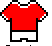  doelkansen:hoekschoppen doelkansen:hoekschoppen doelkansen:hoekschoppen doelkansen:hoekschoppen doelkansen:hoekschoppenONZE DOEL-VERDEDIGER01-MAXONZE DOEL-VERDEDIGER01-MAXONZE DOEL-VERDEDIGER01-MAXONZE DOEL-VERDEDIGER01-MAXONZE DOEL-VERDEDIGER01-MAXONZE DOEL-VERDEDIGER01-MAX doelkansen:hoekschoppen: doelkansen:hoekschoppen: doelkansen:hoekschoppen: doelkansen:hoekschoppen: doelkansen:hoekschoppen: doelkansen:hoekschoppen: doelkansen:hoekschoppen: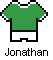 (Doorwissel-)speler(Doorwissel-)speler(Doorwissel-)speler(Doorwissel-)speler1-201-201-2021-40BaVeBaVeDiPass1ste  helft scores / minuut1ste  helft scores / minuut1ste  helft scores / minuut1ste  helft scores / minuut1ste  helft scores / minuut1ste  helft scores / minuut1ste  helft scores / minuut1ste  helft scores / minuut1ste  helft scores / minuut1ste  helft scores / minuut1ste  helft scores / minuut1ste  helft scores / minuut10-1-Arthike 05-Tom10-1-Arthike 05-Tom10-1-Arthike 05-Tom10-1-Arthike 05-TomDWDWDWLV09-1 Rob 13-ThomasvdS09-1 Rob 13-ThomasvdS09-1 Rob 13-ThomasvdS09-1 Rob 13-ThomasvdSDWDWDWRA06-1 Martijn 11-Mark06-1 Martijn 11-Mark06-1 Martijn 11-Mark06-1 Martijn 11-MarkDWDWDWLA14-1 DaandG03-Berend14-1 DaandG03-Berend14-1 DaandG03-Berend14-1 DaandG03-BerendDWDWDWVS05-1 Tom 05-1 Tom 05-1 Tom 05-1 Tom DW13-1 ThomasS13-1 ThomasS13-1 ThomasS13-1 ThomasSDW11-1 Mark11-1 Mark11-1 Mark11-1 MarkDW03-1 Berend03-1 Berend03-1 Berend03-1 BerendDW02-0 DaandW 02-0 DaandW 02-0 DaandW 02-0 DaandW CM04-0 Enrico 04-0 Enrico 04-0 Enrico 04-0 Enrico VS08-0 Lesley08-0 Lesley08-0 Lesley08-0 Lesley12-0 Maarten 12-0 Maarten 12-0 Maarten 12-0 Maarten 07-0 ThomasM07-0 ThomasM07-0 ThomasM07-0 ThomasM1ste helft van deze wedstrijd1ste helft van deze wedstrijd1ste helft van deze wedstrijd1ste helft van deze wedstrijd1ste helft van deze wedstrijd1ste helft van deze wedstrijd1ste helft van deze wedstrijd1ste helft van deze wedstrijd1ste helft van deze wedstrijd1ste helft van deze wedstrijd1ste helft van deze wedstrijd1ste helft van deze wedstrijd1ste helft van deze wedstrijd1ste helft van deze wedstrijd1ste helft van deze wedstrijd1ste helft van deze wedstrijd1ste helft van deze wedstrijd1ste helft van deze wedstrijd1ste helft van deze wedstrijd1ste helft van deze wedstrijd1ste helft van deze wedstrijd1ste helft van deze wedstrijd1ste helft van deze wedstrijd01-0 Max01-0 Max01-0 Max01-0 Maxdoelverdedigerdoelverdedigerdoelverdedigerdoelverdedigerdoelverdedigerdoelverdedigerdoelverdediger15-0 ThomasV15-0 ThomasV15-0 ThomasV15-0 ThomasVaanvoerderaanvoerderaanvoerderaanvoerderaanvoerderaanvoerderaanvoerderzat16maart2013 uit - DVSU B2 wedstrijdnr 179122 scheidsrechter ? coaching Basjan (#comp166) grens Erwin blauw=linksbenig rood=rechtsbenigzat16maart2013 uit - DVSU B2 wedstrijdnr 179122 scheidsrechter ? coaching Basjan (#comp166) grens Erwin blauw=linksbenig rood=rechtsbenigzat16maart2013 uit - DVSU B2 wedstrijdnr 179122 scheidsrechter ? coaching Basjan (#comp166) grens Erwin blauw=linksbenig rood=rechtsbenigzat16maart2013 uit - DVSU B2 wedstrijdnr 179122 scheidsrechter ? coaching Basjan (#comp166) grens Erwin blauw=linksbenig rood=rechtsbenigzat16maart2013 uit - DVSU B2 wedstrijdnr 179122 scheidsrechter ? coaching Basjan (#comp166) grens Erwin blauw=linksbenig rood=rechtsbenigzat16maart2013 uit - DVSU B2 wedstrijdnr 179122 scheidsrechter ? coaching Basjan (#comp166) grens Erwin blauw=linksbenig rood=rechtsbenigzat16maart2013 uit - DVSU B2 wedstrijdnr 179122 scheidsrechter ? coaching Basjan (#comp166) grens Erwin blauw=linksbenig rood=rechtsbenigzat16maart2013 uit - DVSU B2 wedstrijdnr 179122 scheidsrechter ? coaching Basjan (#comp166) grens Erwin blauw=linksbenig rood=rechtsbenigzat16maart2013 uit - DVSU B2 wedstrijdnr 179122 scheidsrechter ? coaching Basjan (#comp166) grens Erwin blauw=linksbenig rood=rechtsbenigzat16maart2013 uit - DVSU B2 wedstrijdnr 179122 scheidsrechter ? coaching Basjan (#comp166) grens Erwin blauw=linksbenig rood=rechtsbenigzat16maart2013 uit - DVSU B2 wedstrijdnr 179122 scheidsrechter ? coaching Basjan (#comp166) grens Erwin blauw=linksbenig rood=rechtsbenigzat16maart2013 uit - DVSU B2 wedstrijdnr 179122 scheidsrechter ? coaching Basjan (#comp166) grens Erwin blauw=linksbenig rood=rechtsbenigzat16maart2013 uit - DVSU B2 wedstrijdnr 179122 scheidsrechter ? coaching Basjan (#comp166) grens Erwin blauw=linksbenig rood=rechtsbenigzat16maart2013 uit - DVSU B2 wedstrijdnr 179122 scheidsrechter ? coaching Basjan (#comp166) grens Erwin blauw=linksbenig rood=rechtsbenigzat16maart2013 uit - DVSU B2 wedstrijdnr 179122 scheidsrechter ? coaching Basjan (#comp166) grens Erwin blauw=linksbenig rood=rechtsbenigzat16maart2013 uit - DVSU B2 wedstrijdnr 179122 scheidsrechter ? coaching Basjan (#comp166) grens Erwin blauw=linksbenig rood=rechtsbenigzat16maart2013 uit - DVSU B2 wedstrijdnr 179122 scheidsrechter ? coaching Basjan (#comp166) grens Erwin blauw=linksbenig rood=rechtsbenigzat16maart2013 uit - DVSU B2 wedstrijdnr 179122 scheidsrechter ? coaching Basjan (#comp166) grens Erwin blauw=linksbenig rood=rechtsbenigzat16maart2013 uit - DVSU B2 wedstrijdnr 179122 scheidsrechter ? coaching Basjan (#comp166) grens Erwin blauw=linksbenig rood=rechtsbenigzat16maart2013 uit - DVSU B2 wedstrijdnr 179122 scheidsrechter ? coaching Basjan (#comp166) grens Erwin blauw=linksbenig rood=rechtsbenigzat16maart2013 uit - DVSU B2 wedstrijdnr 179122 scheidsrechter ? coaching Basjan (#comp166) grens Erwin blauw=linksbenig rood=rechtsbenigzat16maart2013 uit - DVSU B2 wedstrijdnr 179122 scheidsrechter ? coaching Basjan (#comp166) grens Erwin blauw=linksbenig rood=rechtsbenigzat16maart2013 uit - DVSU B2 wedstrijdnr 179122 scheidsrechter ? coaching Basjan (#comp166) grens Erwin blauw=linksbenig rood=rechtsbenig2de  helft – 15 spelers - 4 doorwissel = 20 minuten2de  helft – 15 spelers - 4 doorwissel = 20 minuten2de  helft – 15 spelers - 4 doorwissel = 20 minuten2de  helft – 15 spelers - 4 doorwissel = 20 minuten2de  helft – 15 spelers - 4 doorwissel = 20 minuten2de  helft – 15 spelers - 4 doorwissel = 20 minuten2de  helft – 15 spelers - 4 doorwissel = 20 minuten2de  helft – 15 spelers - 4 doorwissel = 20 minuten2de  helft – 15 spelers - 4 doorwissel = 20 minuten2de  helft – 15 spelers - 4 doorwissel = 20 minuten2de  helft – 15 spelers - 4 doorwissel = 20 minuten2de  helft – 15 spelers - 4 doorwissel = 20 minuten2de  helft – 15 spelers - 4 doorwissel = 20 minuten2de  helft – 15 spelers - 4 doorwissel = 20 minuten2de  helft – 15 spelers - 4 doorwissel = 20 minuten2de  helft – 15 spelers - 4 doorwissel = 20 minuten2de  helft – 15 spelers - 4 doorwissel = 20 minuten2de  helft – 15 spelers - 4 doorwissel = 20 minuten2de  helft – 15 spelers - 4 doorwissel = 20 minuten2de  helft – 15 spelers - 4 doorwissel = 20 minuten2de  helft – 15 spelers - 4 doorwissel = 20 minuten2de  helft – 15 spelers - 4 doorwissel = 20 minuten2de  helft – 15 spelers - 4 doorwissel = 20 minutenLINKSAANVALLER06-MARTIJN LINKSAANVALLER06-MARTIJN LINKSAANVALLER06-MARTIJN MIDDENAANVALLER“SPITS”10-ARTHIKEMIDDENAANVALLER“SPITS”10-ARTHIKEMIDDENAANVALLER“SPITS”10-ARTHIKEMIDDENAANVALLER“SPITS”10-ARTHIKEMIDDENAANVALLER“SPITS”10-ARTHIKEMIDDENAANVALLER“SPITS”10-ARTHIKEMIDDENAANVALLER“SPITS”10-ARTHIKEMIDDENAANVALLER“SPITS”10-ARTHIKEMIDDENAANVALLER“SPITS”10-ARTHIKEMIDDENAANVALLER“SPITS”10-ARTHIKEMIDDENAANVALLER“SPITS”10-ARTHIKEMIDDENAANVALLER“SPITS”10-ARTHIKERECHTSAANVALLER11-MARK RECHTSAANVALLER11-MARK RECHTSAANVALLER11-MARK RECHTSAANVALLER11-MARK RECHTSAANVALLER11-MARK RECHTSAANVALLER11-MARK RECHTSAANVALLER11-MARK RECHTSAANVALLER11-MARK LINKS-HALF14-DAANdGLINKS-HALF14-DAANdGLINKS-HALF14-DAANdGLINKS-HALF14-DAANdGLINKS-HALF14-DAANdGCENTRAALMIDDENVELDER“de 10”13-THOMASvdSCENTRAALMIDDENVELDER“de 10”13-THOMASvdSCENTRAALMIDDENVELDER“de 10”13-THOMASvdSCENTRAALMIDDENVELDER“de 10”13-THOMASvdSCENTRAALMIDDENVELDER“de 10”13-THOMASvdSCENTRAALMIDDENVELDER“de 10”13-THOMASvdSCENTRAALMIDDENVELDER“de 10”13-THOMASvdSCENTRAALMIDDENVELDER“de 10”13-THOMASvdSRECHTS-HALF09-ROBRECHTS-HALF09-ROBRECHTS-HALF09-ROBRECHTS-HALF09-ROBRECHTS-HALF09-ROBRECHTS-HALF09-ROBRECHTS-HALF09-ROBRECHTS-HALF09-ROBRECHTS-HALF09-ROBRECHTS-HALF09-ROBLINKSVERDEDIGER05-TOMLINKSVERDEDIGER05-TOMVRIJE-VERDEDIGER(AV)15-THOMASVVRIJE-VERDEDIGER(AV)15-THOMASVVRIJE-VERDEDIGER(AV)15-THOMASVVRIJE-VERDEDIGER(AV)15-THOMASVVRIJE-VERDEDIGER(AV)15-THOMASVVRIJE-VERDEDIGER(AV)15-THOMASVVRIJE-VERDEDIGER(AV)15-THOMASVVOORSTOPPER03-BERENDVOORSTOPPER03-BERENDVOORSTOPPER03-BERENDVOORSTOPPER03-BERENDVOORSTOPPER03-BERENDVOORSTOPPER03-BERENDVOORSTOPPER03-BERENDRECHTS-VERDEDIGER07-THOMAS-M  RECHTS-VERDEDIGER07-THOMAS-M  RECHTS-VERDEDIGER07-THOMAS-M  RECHTS-VERDEDIGER07-THOMAS-M  RECHTS-VERDEDIGER07-THOMAS-M  RECHTS-VERDEDIGER07-THOMAS-M  RECHTS-VERDEDIGER07-THOMAS-M   doelkansen:hoekschoppen doelkansen:hoekschoppen doelkansen:hoekschoppen doelkansen:hoekschoppen doelkansen:hoekschoppenONZE DOEL-VERDEDIGER01-MAXONZE DOEL-VERDEDIGER01-MAXONZE DOEL-VERDEDIGER01-MAXONZE DOEL-VERDEDIGER01-MAXONZE DOEL-VERDEDIGER01-MAXONZE DOEL-VERDEDIGER01-MAX doelkansen:hoekschoppen: doelkansen:hoekschoppen: doelkansen:hoekschoppen: doelkansen:hoekschoppen: doelkansen:hoekschoppen: doelkansen:hoekschoppen: doelkansen:hoekschoppen:(Doorwissel-)speler(Doorwissel-)speler(Doorwissel-)speler(Doorwissel-)speler1-201-201-2021-40BaVeBaVeDiPass2de helft scores / minuut2de helft scores / minuut2de helft scores / minuut2de helft scores / minuut2de helft scores / minuut2de helft scores / minuut2de helft scores / minuut2de helft scores / minuut2de helft scores / minuut2de helft scores / minuut2de helft scores / minuut2de helft scores / minuut02-1 DaandW07-Thomas02-1 DaandW07-Thomas02-1 DaandW07-Thomas02-1 DaandW07-ThomasDWDWDWRV04-1 Enrico 10Arthike04-1 Enrico 10Arthike04-1 Enrico 10Arthike04-1 Enrico 10ArthikeDWDWDWVV08-1 Lesley 06-Martijn08-1 Lesley 06-Martijn08-1 Lesley 06-Martijn08-1 Lesley 06-MartijnDWDWDWLA12-1 Maarten 11-Mark12-1 Maarten 11-Mark12-1 Maarten 11-Mark12-1 Maarten 11-MarkDWDWDWRA07-1 ThomasM 07-1 ThomasM 07-1 ThomasM 07-1 ThomasM DW10-2-Arthike 10-2-Arthike 10-2-Arthike 10-2-Arthike DW06-2 Martijn 06-2 Martijn 06-2 Martijn 06-2 Martijn DW11-2 Mark 11-2 Mark 11-2 Mark 11-2 Mark DW13-1 ThomasS13-1 ThomasS13-1 ThomasS13-1 ThomasS09-1 Rob09-1 Rob09-1 Rob09-1 Rob03-1 Berend03-1 Berend03-1 Berend03-1 Berend14-1 DaandG 14-1 DaandG 14-1 DaandG 14-1 DaandG 05-1 Tom05-1 Tom05-1 Tom05-1 Tom2de helft van deze wedstrijd2de helft van deze wedstrijd2de helft van deze wedstrijd2de helft van deze wedstrijd2de helft van deze wedstrijd2de helft van deze wedstrijd2de helft van deze wedstrijd2de helft van deze wedstrijd2de helft van deze wedstrijd2de helft van deze wedstrijd2de helft van deze wedstrijd2de helft van deze wedstrijd2de helft van deze wedstrijd2de helft van deze wedstrijd2de helft van deze wedstrijd2de helft van deze wedstrijd2de helft van deze wedstrijd2de helft van deze wedstrijd2de helft van deze wedstrijd2de helft van deze wedstrijd2de helft van deze wedstrijd2de helft van deze wedstrijd2de helft van deze wedstrijd01-0 Max01-0 Max01-0 Max01-0 Maxdoelverdedigerdoelverdedigerdoelverdedigerdoelverdedigerdoelverdedigerdoelverdedigerdoelverdediger15-0 ThomasV SP15-0 ThomasV SP15-0 ThomasV SP15-0 ThomasV SPaanvoerderaanvoerderaanvoerderaanvoerderaanvoerderaanvoerderaanvoerderDVSU B2– SCORE – MINUUT DVSU B2– SCORE – MINUUT DVSU B2– SCORE – MINUUT DVSU B2– SCORE – MINUUT DVSU B2– SCORE – MINUUT DVSU B2– SCORE – MINUUT DVSU B2– SCORE – MINUUT DVSU B2– SCORE – MINUUT DVSU B2– SCORE – MINUUT vvJonathan B5– SCORE – MINUUTvvJonathan B5– SCORE – MINUUTvvJonathan B5– SCORE – MINUUTvvJonathan B5– SCORE – MINUUTvvJonathan B5– SCORE – MINUUTvvJonathan B5– SCORE – MINUUTvvJonathan B5– SCORE – MINUUTvvJonathan B5– SCORE – MINUUTvvJonathan B5– SCORE – MINUUT123456789123456789101112131415161718101112131415161718